The Scottish Rite Journal - August 1997Jim Tresner
is Director of the Masonic Leadership Institute and Editor of The Oklahoma Mason. A frequent contributor to the Scottish Rite Journal and its book review editor, Illustrious Brother Tresner is also a volunteer writer for The Oklahoma Scottish Rite Mason and a video script consultant for the National Masonic Renewal Committee. He is the Director of the Thirty-third Degree Conferral Team and Director of Work at the Guthrie Scottish Rite Temple in Guthrie, Oklahoma, as well as a life member of the Scottish Rite Research Society, author of the popular anecdotal biography Albert Pike, The Man Beyond the Monument, and a member of the steering committee of the Masonic Information Center. Ill. Tresner was awarded the Grand Cross, the Scottish Rite's highest honor, during the Supreme Council's October 1997 Biennial Session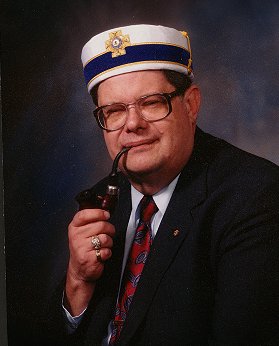 
Inspector Inquisitor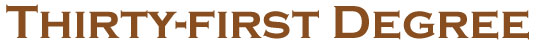 